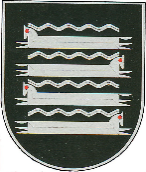 KAIŠIADORIŲ RAJONO SAVIVALDYBĖS ADMINISTRACIJOS ŠVIETIMO, KULTŪROS, SPORTO SKYRIAUSVEDĖJASĮSAKYMASDĖL KAIŠIADORIŲ RAJONO SAVIVALDYBĖS UGDYMO TURINIO ATNAUJINIMO DIEGIMO PLANO PATVIRTINIMO2022 m. balandžio 19 d. Nr. DS-ŠV-Kaišiadorys 	Vadovaudamasi Lietuvos Respublikos švietimo įstatymo 54 straipsnio 3 dalimi, Kaišiadorių rajono savivaldybės administracijos Švietimo, kultūros ir sporto skyriaus nuostatų, patvirtintų Kaišiadorių rajono savivaldybės administracijos direktoriaus 2019 m. spalio 23 d. įsakymu Nr. V1E-1030 ,,Dėl Kaišiadorių rajono savivaldybės administracijos Švietimo, kultūros ir sporto skyriaus nuostatų patvirtinimo“, 9.1 papunkčiu, t v i r t i n u Kaišiadorių rajono savivaldybės ugdymo turinio atnaujinimo diegimo planą (pridedama).Švietimo, kultūros ir sportoskyriaus vedėja 				                Rimutė ArlauskienėParengė Edita Navickienė2022-04-19PATVIRTINTAKaišiadorių rajono savivaldybės administracijos Švietimo, kultūros ir sporto skyriaus vedėjo2022 m. balandžio 19 d. įsakymu Nr. DS-ŠV-KAIŠIADORIŲ RAJONO SAVIVALDYBĖS UGDYMO TURINIO ATNAUJINIMO DIEGIMO PLANASTikslas – padėti mokykloms pasirengti ugdymo turinio atnaujinimui.Uždaviniai:Organizuoti kryptingą kvalifikacijos tobulinimą ir gerosios patirties sklaidą.Padėti mokykloms planuoti UTA priemones.Padėti užtikrinti reikiamų mokytojų, pagalbos specialistų, mokytojų padėjėjų poreikio tenkinimą mokyklose. Vykdyti ugdymo turinio atnaujinimo įgyvendinimo stebėseną ir informacijos sklaidą.__________________________Eil. nr.PriemonėProcesaiVykdytojas (-ai)Įgyvendinimo data1. uždavinys –  organizuoti kryptingą kvalifikacijos tobulinimą ir gerosios patirties sklaidą1. uždavinys –  organizuoti kryptingą kvalifikacijos tobulinimą ir gerosios patirties sklaidą1. uždavinys –  organizuoti kryptingą kvalifikacijos tobulinimą ir gerosios patirties sklaidą1. uždavinys –  organizuoti kryptingą kvalifikacijos tobulinimą ir gerosios patirties sklaidą1. uždavinys –  organizuoti kryptingą kvalifikacijos tobulinimą ir gerosios patirties sklaidą1.1.Metinių užduočių formulavimas švietimo įstaigų vadovams dėl UTA diegimoDvejus metus iš eilės formuluojamos užduotys vadovams dėl UTA įgyvendinimoŠvietimo, kultūros ir sporto skyrius2022-03-01/2023-03-011.2.UTA komandų sudarymas mokykloseMokyklų UTA komandų veikla ir bendradarbiavimas su savivaldybės UTA komandaŠvietimo įstaigų vadovaiIki 2022 m. kovo 15 d.1.3.Pedagoginių darbuotojų apklausos atlikimas dėl UTA diegimo mokykloseUTA komandos parengtas klausimynas ir pateiktas mokykloms iki balandžio 15 d.Gauta informacija, kuri padės kryptingai planuoti pedagogų kvalifikacijos tobulinimąNeformaliojo švietimo skyriusMokyklų vadovai2022 m. balandžio–gegužės mėn.2023 sausio–vasario mėn.1.4.Organizuotos diskusijos mokyklose dėl UTAProbleminių sričių išsiaiškinimas ir apibendrintos informacijos pateikimas NŠSMokyklų vadovai, Neformaliojo švietimo skyriusIki 2022 m. gegužės 1 d.1.5.Kvalifikacijos tobulinimo programų įgyvendinimas KTP programų lektoriai gali būti ne tik kviestiniai asmenys, bet ir savivaldybės mokytojai-ambasadoriaiNeformaliojo švietimo skyrius2022–2024 m.1.6.Teminių grupių veiklos organizavimas (mokytojai – ambasadoriai)Mokytojų ambasadorių, savivaldybės mokytojų ekspertų įtraukimas Neformaliojo švietimo skyrius nuo 2023 m. sausio mėn.1.7.Atnaujintos priešmokyklinio ugdymo programos įgyvendinimasOrganizuojami priešmokyklinio ugdymo mokytojų mokymai, suburiamos priešmokyklinio ugdymo mokytojų ir direktorių / pavaduotojų ugdymui teminės grupės savivaldybėje, kuriose patirtimi dalinasi mokytojai- ambasadoriai ir vadovaiNeformaliojo švietimo skyriusŠvietimo, kultūros ir sporto skyriusnuo 2022 m. rugsėjo 1 d.1.8.Atnaujinti ikimokyklinio ugdymo programasOrganizuojami ikimokyklinio ugdymo mokytojų mokymai, suburiama ikimokyklinio ugdymo mokytojų teminė grupė savivaldybėje (ir darželiuose), kartu rengti/atnaujinti ikimokyklinio ugdymo programas. Neformaliojo švietimo skyrius,Švietimo, kultūros ir sporto skyriusnuo 2023 m. rugsėjo 1 d.2. uždavinys – padėti mokykloms planuoti UTA priemones2. uždavinys – padėti mokykloms planuoti UTA priemones2. uždavinys – padėti mokykloms planuoti UTA priemones2. uždavinys – padėti mokykloms planuoti UTA priemones2. uždavinys – padėti mokykloms planuoti UTA priemones2.1Situacijos analizės dėl mokymosi priemonių poreikio atlikimas UTA savivaldybės komanda parengia klausimyną ir pateikia mokykloms iki gegužės 1 d.Mokyklos UTA komandos atlieka situacijos analizę iki 2022 m. liepos 1 d. ir apibendrintus duomenis pateikia Švietimo, kultūros ir sporto skyriui.Išanalizuota mokyklų situacija, parengtos išvados ir siūlymai dėl finansavimoŠvietimo, kultūros ir sporto skyrius2022 m. birželis–rugpjūtis2.2.Mokyklų UTA planų parengimas ir tvirtinimasAtlikusios situacijos analizę, mokyklos pasirengia UTA diegimo planusMokyklų vadovaiIki 2022 m. rugpjūčio 31 d.2.3.Mokyklų aprūpinimas mokymosi priemonėmis Lėšų planavimas pagal pateiktą pagrįstą poreikį Švietimo programojeŠvietimo, kultūros ir sporto skyrius2023–20243. uždavinys –	padėti užtikrinti reikiamų mokytojų, pagalbos specialistų, mokytojų padėjėjų poreikio tenkinimą mokyklose3. uždavinys –	padėti užtikrinti reikiamų mokytojų, pagalbos specialistų, mokytojų padėjėjų poreikio tenkinimą mokyklose3. uždavinys –	padėti užtikrinti reikiamų mokytojų, pagalbos specialistų, mokytojų padėjėjų poreikio tenkinimą mokyklose3. uždavinys –	padėti užtikrinti reikiamų mokytojų, pagalbos specialistų, mokytojų padėjėjų poreikio tenkinimą mokyklose3. uždavinys –	padėti užtikrinti reikiamų mokytojų, pagalbos specialistų, mokytojų padėjėjų poreikio tenkinimą mokyklose3.1.Trūkstamų mokytojų, pagalbos specialistų studijų dalinis kompensavimasTvarkos aprašo parengimas ir lėšų planavimas Švietimo programojeŠvietimo, kultūros ir sporto skyrius2022–20243.2.Pagalbos mokiniui specialistų, mokytojų padėjėjų etatų finansavimasSituacijos analizė, problemų indentifikavimas, lėšų planavimas Švietimo programoje Švietimo, kultūros ir sporto skyrius2022–2024uždavinys –	vykdyti ugdymo turinio atnaujinimo įgyvendinimo stebėseną ir informacijos sklaidąuždavinys –	vykdyti ugdymo turinio atnaujinimo įgyvendinimo stebėseną ir informacijos sklaidąuždavinys –	vykdyti ugdymo turinio atnaujinimo įgyvendinimo stebėseną ir informacijos sklaidąuždavinys –	vykdyti ugdymo turinio atnaujinimo įgyvendinimo stebėseną ir informacijos sklaidąuždavinys –	vykdyti ugdymo turinio atnaujinimo įgyvendinimo stebėseną ir informacijos sklaidą4.1.Savalaikis mokyklų bendruomenių informavimasNŠS skyriaus tinklapyje talpinama aktuali informacija apie UTA diegimą savivaldybėje bei yra nuorodos į kiekvienos mokyklos UTA diegimo skiltį;Mokyklų tinklalapiuose teikiama aktuali informacija apie UTA diegimo situaciją mokyklojeNŠSMokyklų vadovai2022–20244.2.Stebėsenos rodiklių dėl UTA sukūrimas ir stebėsenos vykdymasUTA komandoje parengiamas stebėsenos rodiklių projektas, teikiamas svarstyti mokyklų UTA komandoms, gaunami pasiūlymai,Patvirtinami stebėsenos rodikliai, vykdoma stebėsena sutartu  periodiškumuUTA komanda2023-09-30/2024-09-304.3.Mugė ,,Kaip sekasi pasiruošti / diegti UTA diegimui?“Sudaroma galimybė mokytojams pasidalinti patirtimi, sėkmėmis ir problemomis ruošiantis UTA diegimuiNŠS2023 03–04